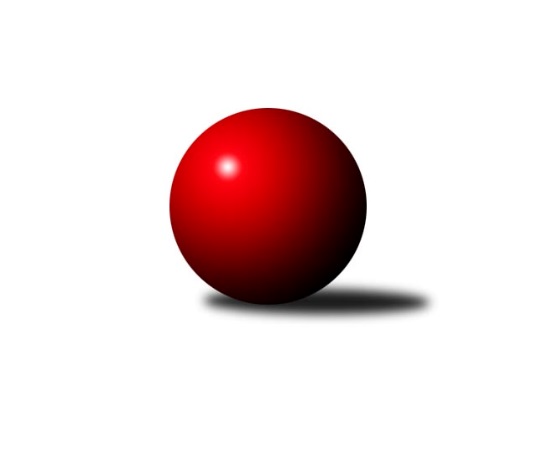 Č.12Ročník 2011/2012	14.1.2012Nejlepšího výkonu v tomto kole: 3422 dosáhlo družstvo: TJ Spartak Přerov1. KLZ 2011/2012Výsledky 12. kolaSouhrnný přehled výsledků:KK Blansko 	- KK Zábřeh  ˝C˝	4:4	3240:3191	12.0:12.0	14.1.TJ Sokol Husovice	- TJ Sokol Duchcov	7:1	3152:3022	16.0:8.0	14.1.SKK  Náchod	- SKK Jičín	3:5	3251:3270	13.0:11.0	14.1.TJ Valašské Meziříčí	- KK Konstruktiva Praha 	7:1	3274:3023	17.5:6.5	14.1.KK Slavia Praha	- TJ Sokol Chýnov	6:2	3215:3144	13.0:11.0	14.1.TJ Spartak Přerov	- KK Šumperk ˝C˝	8:0	3422:3177	17.5:6.5	14.1.Tabulka družstev:	1.	TJ Spartak Přerov	12	10	1	1	70.0 : 26.0 	174.5 : 113.5 	 3249	21	2.	KK Slavia Praha	12	10	0	2	68.0 : 28.0 	166.5 : 121.5 	 3294	20	3.	KK Blansko	12	7	1	4	57.0 : 39.0 	158.0 : 130.0 	 3232	15	4.	SKK Jičín	12	7	0	5	48.0 : 48.0 	138.5 : 149.5 	 3159	14	5.	SKK  Náchod	12	6	0	6	51.0 : 45.0 	150.0 : 138.0 	 3216	12	6.	KK Zábřeh  ˝C˝	12	5	2	5	46.0 : 50.0 	139.5 : 148.5 	 3194	12	7.	TJ Sokol Duchcov	12	6	0	6	45.0 : 51.0 	143.5 : 144.5 	 3152	12	8.	KK Konstruktiva Praha	12	5	0	7	43.5 : 52.5 	135.0 : 153.0 	 3170	10	9.	TJ Sokol Husovice	12	4	1	7	39.0 : 57.0 	128.5 : 159.5 	 3121	9	10.	KK Šumperk ˝C˝	12	4	1	7	35.5 : 60.5 	124.5 : 163.5 	 3136	9	11.	TJ Sokol Chýnov	12	2	1	9	38.0 : 58.0 	133.0 : 155.0 	 3150	5	12.	TJ Valašské Meziříčí	12	2	1	9	35.0 : 61.0 	136.5 : 151.5 	 3163	5Podrobné výsledky kola:	 KK Blansko 	3240	4:4	3191	KK Zábřeh  ˝C˝	Dana Musilová	122 	 119 	 154 	125	520 	 1:3 	 537 	 141	131 	 128	137	Olga Bučková	Kamila Šmerdová	140 	 134 	 126 	134	534 	 1:3 	 562 	 132	135 	 142	153	Romana Švubová	Lucie Nevřivová	153 	 125 	 125 	131	534 	 1:3 	 554 	 140	150 	 126	138	Lenka Horňáková	Lenka Kalová st.	123 	 146 	 142 	130	541 	 1:3 	 576 	 133	142 	 157	144	Olga Ollingerová	Soňa Daňková	132 	 143 	 141 	139	555 	 4:0 	 465 	 114	107 	 108	136	Jitka Killarová	Zdeňka Ševčíková	143 	 133 	 132 	148	556 	 4:0 	 497 	 131	128 	 107	131	Dana Wiedermannovározhodčí: Nejlepší výkon utkání: 576 - Olga Ollingerová	 TJ Sokol Husovice	3152	7:1	3022	TJ Sokol Duchcov	Markéta Gabrhelová	130 	 125 	 131 	136	522 	 2.5:1.5 	 503 	 114	139 	 131	119	Nikol Plačková	Ivana Majerová	115 	 121 	 130 	142	508 	 2:2 	 526 	 131	140 	 126	129	Alena Šmídová	Zuzana Kolaříková	123 	 132 	 126 	137	518 	 2.5:1.5 	 478 	 107	132 	 101	138	Růžena Svobodová	Renata Konečná	132 	 120 	 132 	133	517 	 3:1 	 477 	 112	132 	 108	125	Irena Konečná	Monika Trdá	129 	 132 	 112 	141	514 	 3:1 	 498 	 124	123 	 128	123	Magdalena Holecová	Pavlína Procházková	153 	 136 	 151 	133	573 	 3:1 	 540 	 141	140 	 129	130	Markéta Hofmanovározhodčí: Nejlepší výkon utkání: 573 - Pavlína Procházková	 SKK  Náchod	3251	3:5	3270	SKK Jičín	Michaela ml. Divišová	140 	 122 	 133 	138	533 	 1:3 	 585 	 137	133 	 170	145	Nela Pristandová	Šárka Majerová	146 	 143 	 146 	126	561 	 3:1 	 544 	 145	130 	 139	130	Petra Abelová	Lucie Moravcová	140 	 128 	 123 	137	528 	 3:1 	 526 	 138	122 	 138	128	Michaela Nožičková	Dana Adamů	129 	 119 	 125 	149	522 	 1:3 	 552 	 140	139 	 126	147	Marie Kolářová	Aneta Cvejnová	167 	 151 	 140 	138	596 	 4:0 	 503 	 124	127 	 129	123	Dana Viková	Petra Vlčková	131 	 129 	 118 	133	511 	 1:3 	 560 	 128	140 	 157	135	Lenka Hrdinovározhodčí: Nejlepší výkon utkání: 596 - Aneta Cvejnová	 TJ Valašské Meziříčí	3274	7:1	3023	KK Konstruktiva Praha 	Vendula Šebková	152 	 142 	 137 	144	575 	 4:0 	 483 	 124	125 	 114	120	Kateřina Kohoutová	Alena Kantnerová	136 	 164 	 150 	118	568 	 3:1 	 513 	 124	132 	 125	132	Eva Kopřivová	Klára Zubajová	133 	 114 	 121 	135	503 	 2.5:1.5 	 505 	 133	110 	 144	118	Jana Hrouzová	Martina Zimáková	150 	 175 	 145 	144	614 	 4:0 	 534 	 140	138 	 127	129	Martina Čapková	Barbora Křenková *1	114 	 125 	 132 	133	504 	 1.5:2.5 	 482 	 114	133 	 135	100	Petra Najmanová	Markéta Jandíková	125 	 130 	 121 	134	510 	 2.5:1.5 	 506 	 136	121 	 115	134	Veronika Plasovározhodčí: střídání: *1 od 61. hodu Lucie PavelkováNejlepší výkon utkání: 614 - Martina Zimáková	 KK Slavia Praha	3215	6:2	3144	TJ Sokol Chýnov	Kamila Barborová	151 	 139 	 151 	148	589 	 4:0 	 520 	 123	133 	 136	128	Miroslava Cízlerová	Jana Pavlíková	132 	 126 	 140 	115	513 	 2:2 	 532 	 117	132 	 132	151	Zdena Vytisková	Šárka Marková	131 	 134 	 138 	152	555 	 3:1 	 522 	 126	139 	 120	137	Věra Návarová	Pavlína Radílková	133 	 141 	 124 	132	530 	 2:2 	 513 	 125	126 	 126	136	Alena Kovandová	Blanka Mizerová	132 	 120 	 128 	129	509 	 0:4 	 548 	 134	144 	 139	131	Jana Račková	Růžena Smrčková	125 	 127 	 143 	124	519 	 2:2 	 509 	 136	126 	 116	131	Ludmila Landkamerovározhodčí: Nejlepší výkon utkání: 589 - Kamila Barborová	 TJ Spartak Přerov	3422	8:0	3177	KK Šumperk ˝C˝	Michaela Sedláčková	133 	 147 	 153 	137	570 	 3.5:0.5 	 528 	 133	131 	 129	135	Libuše Strachotová	Kristýna Strouhalová	128 	 163 	 142 	141	574 	 2:2 	 549 	 134	146 	 121	148	Kateřina Bezdíčková	Jana Holubová	150 	 161 	 148 	133	592 	 4:0 	 520 	 130	138 	 136	116	Lenka Kubová	Gabriela Helisová	141 	 143 	 152 	138	574 	 3:1 	 535 	 152	126 	 127	130	Veronika Štáblová	Kamila Katzerová	148 	 140 	 124 	124	536 	 2:2 	 508 	 126	114 	 135	133	Andrea Tatoušková	Kateřina Fajdeková	143 	 131 	 146 	156	576 	 3:1 	 537 	 151	126 	 135	125	Ludmila Mederovározhodčí: Nejlepší výkon utkání: 592 - Jana HolubováPořadí jednotlivců:	jméno hráče	družstvo	celkem	plné	dorážka	chyby	poměr kuž.	Maximum	1.	Kamila Barborová 	KK Slavia Praha	570.86	370.0	200.9	1.8	6/7	(630)	2.	Zdeňka Ševčíková 	KK Blansko 	561.62	366.4	195.3	2.4	7/7	(601)	3.	Kateřina Fajdeková 	TJ Spartak Přerov	556.14	362.8	193.4	2.4	7/7	(593)	4.	Veronika Plasová 	KK Konstruktiva Praha 	555.70	364.5	191.3	2.7	5/7	(585)	5.	Lenka Kalová  st.	KK Blansko 	555.36	366.4	188.9	1.7	7/7	(597)	6.	Aneta Cvejnová 	SKK  Náchod	554.89	356.4	198.5	1.3	6/7	(614)	7.	Michaela Sedláčková 	TJ Spartak Přerov	552.24	364.6	187.6	3.4	7/7	(609)	8.	Jana Hrouzová 	KK Konstruktiva Praha 	551.83	356.4	195.4	4.4	7/7	(588)	9.	Vladimíra Šťastná 	KK Slavia Praha	551.64	364.0	187.6	1.1	7/7	(619)	10.	Jana Pavlíková 	KK Slavia Praha	551.42	356.6	194.8	2.4	6/7	(580)	11.	Vendula Šebková 	TJ Valašské Meziříčí	551.40	362.4	189.0	2.1	7/7	(579)	12.	Helena Gruszková 	KK Slavia Praha	550.25	357.3	192.9	1.6	6/7	(571)	13.	Dana Adamů 	SKK  Náchod	549.43	365.5	184.0	4.4	7/7	(592)	14.	Jana Holubová 	TJ Spartak Přerov	548.83	364.6	184.2	4.3	5/7	(598)	15.	Lucie Moravcová 	SKK  Náchod	548.31	359.0	189.3	3.5	7/7	(590)	16.	Růžena Smrčková 	KK Slavia Praha	545.47	361.0	184.5	3.1	5/7	(557)	17.	Olga Bučková 	KK Zábřeh  ˝C˝	545.00	361.7	183.3	2.1	7/7	(568)	18.	Jana Račková 	TJ Sokol Chýnov	543.38	359.1	184.2	2.4	7/7	(617)	19.	Gabriela Helisová 	TJ Spartak Přerov	542.94	364.6	178.4	4.8	6/7	(574)	20.	Nikol Plačková 	TJ Sokol Duchcov	542.60	362.3	180.3	4.3	7/7	(570)	21.	Kamila Katzerová 	TJ Spartak Přerov	542.31	357.8	184.5	4.1	6/7	(589)	22.	Šárka Marková 	KK Slavia Praha	541.86	364.5	177.4	4.5	7/7	(610)	23.	Markéta Hofmanová 	TJ Sokol Duchcov	539.81	357.9	181.9	2.8	6/7	(582)	24.	Alena Kovandová 	TJ Sokol Chýnov	539.52	360.5	179.1	4.4	7/7	(570)	25.	Lenka Horňáková 	KK Zábřeh  ˝C˝	539.24	362.4	176.9	3.2	7/7	(583)	26.	Martina Hrdinová 	SKK Jičín	538.58	359.8	178.8	4.6	6/7	(581)	27.	Romana Švubová 	KK Zábřeh  ˝C˝	537.24	356.6	180.7	3.6	7/7	(562)	28.	Adéla Kolaříková 	TJ Sokol Duchcov	537.06	359.1	177.9	2.8	6/7	(576)	29.	Kamila Šmerdová 	KK Blansko 	535.84	364.5	171.3	3.8	5/7	(547)	30.	Soňa Daňková 	KK Blansko 	534.02	365.1	169.0	6.1	7/7	(559)	31.	Ilona Bezdíčková 	SKK  Náchod	533.90	356.1	177.8	3.8	6/7	(577)	32.	Kateřina Bezdíčková 	KK Šumperk ˝C˝	532.79	356.7	176.1	3.3	7/7	(570)	33.	Markéta Jandíková 	TJ Valašské Meziříčí	532.50	362.5	170.0	4.8	7/7	(578)	34.	Barbora Křenková 	TJ Valašské Meziříčí	531.14	358.6	172.6	5.4	7/7	(558)	35.	Kristýna Strouhalová 	TJ Spartak Přerov	530.68	356.5	174.1	3.8	7/7	(582)	36.	Jitka Killarová 	KK Zábřeh  ˝C˝	530.40	358.4	172.0	4.4	7/7	(570)	37.	Monika Trdá 	TJ Sokol Husovice	529.00	362.4	166.6	6.3	7/7	(568)	38.	Lenka Hrdinová 	SKK Jičín	528.05	355.8	172.3	6.1	7/7	(560)	39.	Eva Kopřivová 	KK Konstruktiva Praha 	527.71	350.1	177.6	5.4	7/7	(564)	40.	Michaela ml. Divišová 	SKK  Náchod	527.12	356.8	170.4	4.5	7/7	(560)	41.	Michaela Nožičková 	SKK Jičín	527.08	357.9	169.2	6.0	5/7	(558)	42.	Petra Abelová 	SKK Jičín	527.02	362.4	164.7	6.8	7/7	(564)	43.	Dana Musilová 	KK Blansko 	526.37	355.2	171.2	6.7	6/7	(573)	44.	Zdena Vytisková 	TJ Sokol Chýnov	525.71	354.6	171.1	3.9	7/7	(578)	45.	Renata Konečná 	TJ Sokol Husovice	525.31	357.2	168.1	4.1	7/7	(568)	46.	Andrea Tatoušková 	KK Šumperk ˝C˝	524.98	351.3	173.7	5.1	7/7	(567)	47.	Lenka Kubová 	KK Šumperk ˝C˝	524.46	356.5	167.9	6.1	7/7	(560)	48.	Olga Ollingerová 	KK Zábřeh  ˝C˝	523.86	348.1	175.7	4.5	7/7	(576)	49.	Zuzana Kolaříková 	TJ Sokol Husovice	523.42	355.1	168.3	3.9	6/7	(589)	50.	Alena Šmídová 	TJ Sokol Duchcov	523.40	353.6	169.8	5.8	5/7	(539)	51.	Dana Viková 	SKK Jičín	523.17	353.8	169.4	4.7	7/7	(554)	52.	Petra Najmanová 	KK Konstruktiva Praha 	522.94	356.6	166.3	4.9	7/7	(574)	53.	Soňa Lahodová 	KK Blansko 	521.97	349.7	172.3	3.7	7/7	(559)	54.	Běla Wollerová 	TJ Sokol Husovice	519.87	353.6	166.3	6.1	5/7	(543)	55.	Veronika Štáblová 	KK Šumperk ˝C˝	519.86	360.7	159.1	6.1	7/7	(543)	56.	Dana Wiedermannová 	KK Zábřeh  ˝C˝	518.71	349.5	169.2	4.0	7/7	(547)	57.	Ivana Majerová 	TJ Sokol Husovice	518.22	357.8	160.4	6.8	6/7	(548)	58.	Ludmila Landkamerová 	TJ Sokol Chýnov	517.31	356.9	160.4	6.9	7/7	(589)	59.	Věra Návarová 	TJ Sokol Chýnov	516.38	346.3	170.1	5.0	7/7	(559)	60.	Klára Zubajová 	TJ Valašské Meziříčí	516.28	353.4	162.9	4.8	6/7	(563)	61.	Martina Čapková 	KK Konstruktiva Praha 	515.14	351.0	164.1	5.7	7/7	(560)	62.	Magdalena Holecová 	TJ Sokol Duchcov	513.22	351.2	162.1	5.9	6/7	(541)	63.	Renata Adamcová 	TJ Valašské Meziříčí	512.53	352.1	160.4	6.3	5/7	(560)	64.	Marie Kolářová 	SKK Jičín	511.43	348.3	163.1	5.9	7/7	(552)	65.	Iva Boučková 	TJ Sokol Duchcov	508.07	348.9	159.2	6.7	5/7	(528)	66.	Petra Vlčková 	SKK  Náchod	507.00	346.2	160.8	5.0	7/7	(569)	67.	Jana Volková 	TJ Valašské Meziříčí	506.93	345.9	161.1	5.5	5/7	(515)	68.	Miroslava Cízlerová 	TJ Sokol Chýnov	506.57	347.5	159.0	8.3	7/7	(566)	69.	Kateřina Kohoutová 	KK Konstruktiva Praha 	504.93	344.7	160.2	7.0	6/7	(535)		Martina Zimáková 	TJ Valašské Meziříčí	614.00	388.0	226.0	4.0	1/7	(614)		Blanka Mašková 	TJ Sokol Chýnov	580.00	385.0	195.0	10.0	1/7	(580)		Alena Kantnerová 	TJ Valašské Meziříčí	568.00	374.0	194.0	5.0	1/7	(568)		Jitka Horká 	KK Šumperk ˝C˝	560.00	370.0	190.0	2.0	1/7	(560)		Pavlína Procházková 	TJ Sokol Husovice	549.42	367.5	181.9	3.8	3/7	(573)		Ludmila Mederová 	KK Šumperk ˝C˝	547.00	364.5	182.5	3.8	4/7	(556)		Nela Pristandová 	SKK Jičín	547.00	365.2	181.8	4.8	3/7	(585)		Simona Koutníková 	TJ Sokol Duchcov	539.56	371.6	167.9	5.3	3/7	(563)		Lucie Nevřivová 	KK Blansko 	539.50	357.2	182.3	2.7	3/7	(581)		Šárka Majerová 	SKK  Náchod	535.00	356.2	178.8	4.0	3/7	(561)		Blanka Mizerová 	KK Slavia Praha	534.17	361.1	173.0	2.8	4/7	(572)		Hana Viewegová 	KK Konstruktiva Praha 	525.13	358.6	166.5	4.5	4/7	(577)		Lucie Pavelková 	TJ Valašské Meziříčí	523.94	359.0	164.9	5.5	4/7	(557)		Pavlína Radílková 	KK Slavia Praha	523.11	342.4	180.7	3.3	3/7	(535)		Ludmila Šťastná 	TJ Valašské Meziříčí	519.00	357.0	162.0	10.0	1/7	(519)		Helena Sobčáková 	KK Zábřeh  ˝C˝	518.00	351.0	167.0	2.0	1/7	(518)		Kristýna Štreichová 	TJ Valašské Meziříčí	517.00	350.0	167.0	8.0	1/7	(517)		Markéta Gabrhelová 	TJ Sokol Husovice	516.25	355.8	160.5	6.2	4/7	(559)		Kateřina Petková 	KK Šumperk ˝C˝	513.67	356.7	157.0	4.5	3/7	(560)		Martina Janyšková 	TJ Spartak Přerov	511.67	352.8	158.8	7.7	3/7	(523)		Libuše Strachotová 	KK Šumperk ˝C˝	511.00	363.0	148.0	10.7	3/7	(538)		Vendula Mederová 	KK Šumperk ˝C˝	507.55	342.3	165.3	7.8	4/7	(535)		Růžena Svobodová 	TJ Sokol Duchcov	499.50	350.8	148.8	9.5	4/7	(538)		Nikola Slavíčková 	KK Blansko 	496.00	367.0	129.0	14.0	1/7	(496)		Lucie Kelpenčevová 	TJ Sokol Husovice	493.00	349.8	143.3	9.0	4/7	(501)		Bedřiška Šrotová 	KK Šumperk ˝C˝	492.00	326.0	166.0	7.0	1/7	(492)		Milena Mankovecká 	SKK  Náchod	490.00	359.0	131.0	13.0	1/7	(490)		Naděžda Musilová 	KK Blansko 	485.00	323.0	162.0	7.0	1/7	(485)		Jana Kolínková 	TJ Sokol Husovice	483.00	346.0	137.0	9.0	1/7	(483)		Irena Konečná 	TJ Sokol Duchcov	477.00	334.0	143.0	12.0	1/7	(477)Sportovně technické informace:Starty náhradníků:registrační číslo	jméno a příjmení 	datum startu 	družstvo	číslo startu
Hráči dopsaní na soupisku:registrační číslo	jméno a příjmení 	datum startu 	družstvo	Program dalšího kola:13. kolo21.1.2012	so	10:00	TJ Sokol Husovice - TJ Spartak Přerov	21.1.2012	so	10:00	TJ Sokol Duchcov - KK Blansko 	21.1.2012	so	10:00	SKK Jičín - TJ Valašské Meziříčí	21.1.2012	so	12:00	KK Zábřeh  ˝C˝ - SKK  Náchod	21.1.2012	so	14:00	KK Konstruktiva Praha  - KK Slavia Praha	21.1.2012	so	14:00	TJ Sokol Chýnov - KK Šumperk ˝C˝	Nejlepší šestka kola - absolutněNejlepší šestka kola - absolutněNejlepší šestka kola - absolutněNejlepší šestka kola - absolutněNejlepší šestka kola - dle průměru kuželenNejlepší šestka kola - dle průměru kuželenNejlepší šestka kola - dle průměru kuželenNejlepší šestka kola - dle průměru kuželenNejlepší šestka kola - dle průměru kuželenPočetJménoNázev týmuVýkonPočetJménoNázev týmuPrůměr (%)Výkon1xMartina ZimákováVal. Meziříčí6141xMartina ZimákováVal. Meziříčí115.346145xAneta CvejnováSKK  Náchod5966xAneta CvejnováSKK  Náchod110.865962xJana HolubováPřerov5923xPavlína ProcházkováHusovice110.335737xKamila BarborováSlavia5895xKamila BarborováSlavia109.425891xNela PristandováJičín 5851xOlga OllingerováZábřeh C109.035763xKateřina FajdekováPřerov5761xNela PristandováJičín 108.82585